9	按照《公约》第7条，审议并批准无线电通信局主任关于下列内容的报告：9.1	自WRC-12以来无线电通信部门的活动；9.1(9.1.8)	第757号决议（WRC-12）– 纳卫星和皮卫星的规则问题引言欧洲认识到，由于小型卫星的开发和发射与日俱增，纳卫星和皮卫星面临监管挑战。欧洲认为，没有必要为部署纳卫星和皮卫星修改第9和11条，因为目前的规则框架足够灵活。此外，这些条款的变更可能带来不必要的复杂化。 欧洲认为，应努力提高人们对卫星申报相关规则程序的认识和了解。为此，ITU-R应编制有关适用规则的材料，由各主管部门分发给各国从事小卫星开发、生产、操作和发射的实体。就此，欧洲计划围绕上述材料的编制和分发拟议一项新的ITU-R决议。 NOC	EUR/9A22A8/1第9条与其他主管部门进行协调或达成协议的
程序1, 2, 3, 4, 5, 6, 7, 8, 8之二（WRC-12）理由：	在此问题下，无需修改第9条。NOC	EUR/9A22A8/2第11条频率指配的通知和
登记1, 2, 3, 4, 5, 6, 7, 7之二 （WRC-12）理由：	在此问题下，无需修改第11条。SUP	EUR/9A22A8/3第757号决议（WRC-12）纳卫星和皮卫星的规则问题理由：	该决议已不再需要。______________世界无线电通信大会（WRC-15）
2015年11月2-27日，日内瓦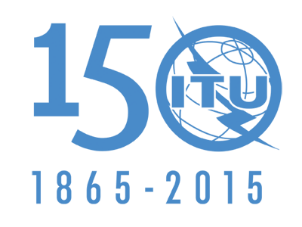 国 际 电 信 联 盟全体会议文件 9 (Add.22)(Add.8)-C2015年6月24日原文：英文欧洲共同提案欧洲共同提案有关大会工作的提案有关大会工作的提案议项9.1(9.1.8)议项9.1(9.1.8)